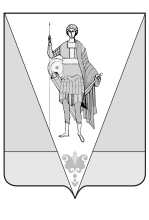 АДМИНИСТРАЦИЯ  МУНИЦИПАЛЬНОГО ОБРАЗОВАНИЯ«ВЕРХНЕТОЕМСКИЙ  МУНИЦИПАЛЬНЫЙ  РАЙОН»П О С Т А Н О В Л Е Н И Еот   25 апреля  2012 года  № 14/5с. Верхняя ТоймаО закреплении территории ответственности за муниципальными бюджетными образовательными учреждениями муниципального образования «Верхнетоемский муниципальный район»В целях обеспечения государственных гарантий прав детей на получение образования, руководствуясь Законом Российской Федерации от 10 июля 1992 года № 3266- 1 «Об образовании», п о с т а н о в л я ю:1. Закрепить за муниципальными бюджетными образовательными учреждениями муниципального образования «Верхнетоемский муниципальный район» населённые пункты муниципальных образований поселений, входящих в состав муниципального образования «Верхнетоемский муниципальный район», и считать их микрорайонами обслуживания  согласно приложению к настоящему постановлению.2. Постановление администрации муниципального образования «Верхнетоемский муниципальный район» от 09 февраля 2010 года № 14 «О закреплении территории ответственности за общеобразовательными учреждениями» считать утратившим силу.3. Настоящее постановление вступает в силу со дня его официального опубликования.Глава муниципального образования «Верхнетоемский муниципальный район»                                                               А.И. Малеев              ПРИЛОЖЕНИЕ                                                                                             к постановлению администрации                                                                                               муниципального образования «Верхнетоемский муниципальный район»                                                                                                        от 25 апреля 2012 года № 15ПЕРЕЧЕНЬмикрорайонов обслуживания  муниципальных бюджетных образовательных учреждений муниципального образования «Верхнетоемский муниципальный район» __________Наименование муниципального бюджетногообразовательного учреждения Закреплённая территория (населённые пункты)1. Муниципальное  бюджетное образовательное учреждение муниципального образования «Верхнетоемский муниципальный район» «Авнюгская средняя общеобразовательная школа»Для получения дошкольного, начального общего, основного общего и среднего (полного) общего образования - все населённые пункты муниципального образования «Федьковское»2. Муниципальное  бюджетноеобразовательное учреждение муниципального образования «Верхнетоемский муниципальный район»«Афанасьевская  средняя общеобразовательная школа»Для получения дошкольного, начального общего, основного общего и среднего (полного) общего образования - следующие населённые пункты муниципального образования «Афанасьевское»:село Вознесенское, посёлки Бараниха, Коллективный, деревни: Автомоновская, Алексеевская, Васино, Верхоиковская, Власьевская, Дроздовская, Копытовская, Кондратовская, Кузьминская, Модестовская, Набережная, Николаевское Село, Останская, Осиевская, Першинская,  Прилуковская,  Фатьяновская;все населённые пункты муниципального образования «Пучужское».3. Муниципальное  бюджетноеобразовательное учреждение муниципального образования «Верхнетоемский муниципальный район»«Верхнетоемская  средняя общеобразовательная школа»Для получения дошкольного, начального общего, основного общего и среднего (полного) общего  образования: все населённые пункты муниципального образования «Верхнетоемское»; населенные пункты муниципального образования «Тимошинское»:поселки Заруба, Лахома, деревни Акуловская, Андреевская, Бабинская, Барановская, Варламовская, Васютинская, Власовская, Голеневская, Гридинская, Григорьевская, Дудыревская, Ежевская, Лазаревская, Лопатинская, Люлинская, Михайловская, Нестюковская, Никитинская, Никулинская, Нироновская, Новгородовская, Окатовская, Рудаковская, Савкино, Семёновская, Семёновская  1- я, Семёновская 2-я, Скрипчинская, Сорокоумовская, Степановская, Суворовцев Наволок, Тимоховская, Тропинская, Трубинская, Ущаж, Фатьяновская, Фоминская, Фоминская, Федотовская, Червленная Слудка, Черновраговская, Шуровская, Юркинская, Якушевская.4. Муниципальное  бюджетноеобразовательное учреждение муниципального образования «Верхнетоемский муниципальный район»«Выйская средняя общеобразовательная школа»Для получения дошкольного, начального общего, основного общего и среднего (полного) общего образования – все населённые пункты  муниципального образования «Выйское».5. Муниципальное  бюджетноеобразовательное учреждение муниципального образования «Верхнетоемский муниципальный район»«Горковская  средняя общеобразовательная школа»Для получения дошкольного, начального общего, основного общего и среднего (полного) общего  образования – все  населённые пункты муниципального образования «Горковское», кроме поселка Белореченский.6.  Муниципальное  бюджетноеобразовательное учреждение муниципального образования «Верхнетоемский муниципальный район»«Зеленниковская   средняя общеобразовательная школа»Для получения дошкольного, начального общего, основного общего и среднего (полного) общего  образования – все населённые пункты муниципального образования «Сефтренское»7. Муниципальное  бюджетноеобразовательное учреждение муниципального образования «Верхнетоемский муниципальный район»«Корниловская  средняя общеобразовательная школа»Для получения дошкольного, начального общего, основного общего и среднего (полного) общего  образования: все  населённые пункты муниципального образования «Двинское»; посёлок Белореченский муниципального образования «Горковское»;следующие населенные пункты муниципального образования «Тимошинское»: посёлок Усть-Ёрга, деревни Анциферовская, Артемьевская, Васюковская, Верхняя Воронка, Виноградова, Волонковская, Гоголевская, Гольцевская, Загорье, Исаковская, Козоватовская, Корниловская, Кульпинская, Мартюковская, Михеевская, Мончевская, Ореховская, Павшинская, Першинская, Прошинская, Усть-Ерогодская, Харитоновская, Чеда, Шоромская8. Муниципальное  бюджетноеобразовательное учреждение муниципального образования «Верхнетоемский муниципальный район»«Нижнетоемская   средняя общеобразовательная школа»Для получения дошкольного, начального общего, основного общего и среднего (полного) общего  образования следующие  населённые пункты муниципального образования «Афанасьевское»: деревни Аввакумовская, Большая Панфиловская, Борисовская, Борисовская 2-я, Борисовская 3-я, Боровина, Бурцевская, Георгиевская, Ивано-Осиевская, Каменный Нос, Красногорская, Лукинская, Митронинская, Наволоцкая, Нижний Ручей, Степановская, Узлиха, Часовенская, посёлок Сплавной.